Standardized Test ScoresSEN Provision for September – Teacher Feedback (Private and Confidential)SEN Provision for September – Teacher Feedback (Private and Confidential)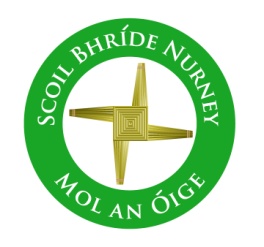 Do you have children in your Current Class where there is a Classroom Support Plan in place?         Yes          NoIf ‘Yes’ please list their names below:________________________________________________________________________________________________________________________________________________________Current School Year: _____________________Current Teacher’s Name: __________________Pupil’s Current Class Level: ________________Pupil’s Class Level this September: __________Do you have children in your Current Class where there is a Classroom Support Plan in place?         Yes          NoIf ‘Yes’ please list their names below:________________________________________________________________________________________________________________________________________________________Needs of Current Class:Do you have children in your current class who have more complex needs and have previously availed of and urgently need support in any of the following areas?Hearing/Vision Impairment:________________________________________________________________Speech and Language:________________________________________________________________Gross/Fine Motor Skills:________________________________________________________________Social and Communication Skills:________________________________________________________________________________________________Attention/Concentration:________________________________________________________________________________________________Behaviour:________________________________________________________________________________________________Other areas (please specify):________________________________________________________________________________________________What type of Learning Support Intervention should the school prioritize for your current class next year? Prioritize 3, with 1 as the most important:Needs of Current Class:Do you have children in your current class who have more complex needs and have previously availed of and urgently need support in any of the following areas?Hearing/Vision Impairment:________________________________________________________________Speech and Language:________________________________________________________________Gross/Fine Motor Skills:________________________________________________________________Social and Communication Skills:________________________________________________________________________________________________Attention/Concentration:________________________________________________________________________________________________Behaviour:________________________________________________________________________________________________Other areas (please specify):________________________________________________________________________________________________NumeracyNeeds of Current Class:Do you have children in your current class who have more complex needs and have previously availed of and urgently need support in any of the following areas?Hearing/Vision Impairment:________________________________________________________________Speech and Language:________________________________________________________________Gross/Fine Motor Skills:________________________________________________________________Social and Communication Skills:________________________________________________________________________________________________Attention/Concentration:________________________________________________________________________________________________Behaviour:________________________________________________________________________________________________Other areas (please specify):________________________________________________________________________________________________In-Class Support (throughout the year)                Targeted children (names):                 ____________________________                 ____________________________Withdrawal (small group)                Targeted children (names):                 ____________________________                 ____________________________In-Class Support (6 weeks focused intervention)                Targeted children (names):                 ____________________________                 ____________________________Individual support                Targeted children (names):                 ____________________________                 ____________________________Needs of Current Class:Do you have children in your current class who have more complex needs and have previously availed of and urgently need support in any of the following areas?Hearing/Vision Impairment:________________________________________________________________Speech and Language:________________________________________________________________Gross/Fine Motor Skills:________________________________________________________________Social and Communication Skills:________________________________________________________________________________________________Attention/Concentration:________________________________________________________________________________________________Behaviour:________________________________________________________________________________________________Other areas (please specify):________________________________________________________________________________________________LiteracyNeeds of Current Class:Do you have children in your current class who have more complex needs and have previously availed of and urgently need support in any of the following areas?Hearing/Vision Impairment:________________________________________________________________Speech and Language:________________________________________________________________Gross/Fine Motor Skills:________________________________________________________________Social and Communication Skills:________________________________________________________________________________________________Attention/Concentration:________________________________________________________________________________________________Behaviour:________________________________________________________________________________________________Other areas (please specify):________________________________________________________________________________________________In-Class Support (throughout the year)                Targeted children (names):                 ____________________________                 ____________________________Withdrawal (small group)                Targeted children (names):                 ____________________________                 ____________________________In-Class Support (6 weeks focused intervention)                Targeted children (names):                 ____________________________                 ____________________________Individual support                Targeted children (names):                ____________________________                ____________________________Needs of Current Class:Do you have children in your current class who have more complex needs and have previously availed of and urgently need support in any of the following areas?Hearing/Vision Impairment:________________________________________________________________Speech and Language:________________________________________________________________Gross/Fine Motor Skills:________________________________________________________________Social and Communication Skills:________________________________________________________________________________________________Attention/Concentration:________________________________________________________________________________________________Behaviour:________________________________________________________________________________________________Other areas (please specify):________________________________________________________________________________________________OtherNeeds of Current Class:Do you have children in your current class who have more complex needs and have previously availed of and urgently need support in any of the following areas?Hearing/Vision Impairment:________________________________________________________________Speech and Language:________________________________________________________________Gross/Fine Motor Skills:________________________________________________________________Social and Communication Skills:________________________________________________________________________________________________Attention/Concentration:________________________________________________________________________________________________Behaviour:________________________________________________________________________________________________Other areas (please specify):________________________________________________________________________________________________Social and emotional skillsAny other intervention: ____________________________________________________________________________Are there other needs which need to be considered and could warrant further investigation by a psychologist/OT/SLT/other outside professionals? Please Comment: Are there other needs which need to be considered and could warrant further investigation by a psychologist/OT/SLT/other outside professionals? Please Comment: Literacy (Children scoring under the 25th percentile)Literacy (Children scoring under the 25th percentile)Literacy (Children scoring under the 25th percentile)Literacy (Children scoring under the 25th percentile)Literacy (Children scoring under the 25th percentile)Literacy (Children scoring under the 25th percentile)Literacy (Children scoring under the 25th percentile)Numeracy (Children scoring under the 25th percentile)Numeracy (Children scoring under the 25th percentile)Numeracy (Children scoring under the 25th percentile)Numeracy (Children scoring under the 25th percentile)NameSSSSPRPRSTENSTENNameSSPRSTENChildren who scored above the 90th percentile in either/both testsChildren who scored above the 90th percentile in either/both testsChildren who scored above the 90th percentile in either/both testsChildren who scored above the 90th percentile in either/both testsChildren who scored above the 90th percentile in either/both testsChildren who scored above the 90th percentile in either/both testsChildren who scored above the 90th percentile in either/both testsNameNameSSSSPRPRSTEN